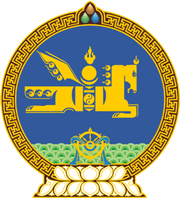 МОНГОЛ УЛСЫН ХУУЛЬ2023 оны 12 сарын 07 өдөр                                                                  Төрийн ордон, Улаанбаатар хот      МОНГОЛ УЛСЫН АВТОТЭЭВРИЙН      БОЛОН ӨӨРӨӨ ЯВАГЧ ХЭРЭГСЛИЙН      АЛБАН ТАТВАРЫН ТУХАЙ ХУУЛЬД      НЭМЭЛТ, ӨӨРЧЛӨЛТ ОРУУЛАХ ТУХАЙ1 дүгээр зүйл.Монгол Улсын Автотээврийн болон өөрөө явагч хэрэгслийн албан татварын тухай хуулийн 5 дугаар зүйлийн 1 дэх хэсэгт доор дурдсан агуулгатай заалт нэмсүгэй:“”2 дугаар зүйл.Монгол Улсын Автотээврийн болон өөрөө явагч хэрэгслийн албан татварын тухай хуулийн 5 дугаар зүйлийн 1 дэх хэсгийн 3 дахь заалтыг доор дурдсанаар өөрчлөн найруулсугай: “”3 дугаар зүйл.Монгол Улсын Автотээврийн болон өөрөө явагч хэрэгслийн албан татварын тухай хуулийн 6 дугаар зүйлийн 3 дахь хэсгийн “татвар, гааль, зам, тээврийн асуудал эрхэлсэн төрийн захиргааны байгууллага” гэснийг “санхүү, төсвийн болон зам, тээврийн хөгжлийн асуудал эрхэлсэн Засгийн газрын гишүүд” гэж өөрчилсүгэй.4 дүгээр зүйл.Энэ хуулийг 2024 оны 01 дүгээр сарын 01-ний өдрөөс эхлэн дагаж мөрдөнө. 	МОНГОЛ УЛСЫН 	ИХ ХУРЛЫН ДАРГА 				Г.ЗАНДАНШАТАР 11Цахилгаан тэжээлт автомашин0-100 0000-80 0003Суудлын автомашин:а/ 2001 см3 хүртэлб/ 2001-3001 см3 хүртэл в/ 3001 см3 болон түүнээсдээшУлаанбаатар хот /Цилиндрийн багтаамжийн нэг см3 тутамдтөгрөгөөр/ 16-9618-10822-13214-4216-4820-603Суудлын автомашин:а/ 2001 см3 хүртэлб/ 2001-3001 см3 хүртэл в/ 3001 см3 болон түүнээсдээшДархан-Уул, Орхон аймгийн төвийн сумд/Цилиндрийн багтаамжийн нэг см3 тутамд төгрөгөөр/16-4818-5422-6614-4216-4820-60